Предлагач: Веће градске општине	                                                           П Р Е Д Л О ГОбрађивач: Одељење за друштвене делатностиРазматра: Комисија за културуУсваја: Скупштина Градске општине Савски венацПЛАН РАЗВОЈА КУЛТУРЕ ГРАДСКЕ ОПШТИНЕ САВСКИ ВЕНАЦ  ЗА ПЕРИОД ОД 2017. ДО 2019 ГОДИНЕ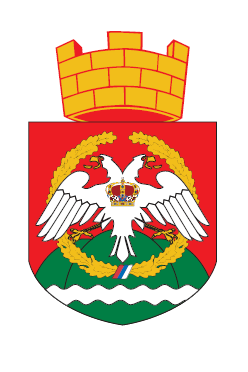 ПЛАН РАЗВОЈА КУЛТУРЕ ГРАДСКЕ ОПШТИНЕ САВСКИ ВЕНАЦ  ЗА ПЕРИОД ОД 2017. ДО 2019 ГОДИНЕУводОпштина Савски венац  је једна од 17 градских општина која заузима централни положај у Београду. Од самог градског језгра удаљена је 200 метара (од Кнез Михаилове до Теразија). Налази се на десној обали реке Саве. У физичко-географском смислу смештена је између реке Саве на западу и северозападу, Топчидерске реке на југозападу и Врачарског платоа на истоку. Административно гледано, Савски венац се на северозападу од ушћа Топчидерке реком Савом граничи са Новим Београдом а на северу и североистоку са општином Стари град. На истоку се протеже међа са Врачаром, а на југоистоку са општином Вождовац, одакле почиње граница са Раковицом на крајњем југу. Одатле се Савски венац граничи са Чукарицом на југозападу и западу.Назив општине Савски венац је симболичан и потиче од њеног географског положаја који заузима. Названа је тако јер се некако попут венца сместила уз саму обалу реке Саве. Oпштина Савски венац једна је од најстаријих у Београду. Изласком из градске тврђаве, град се вековима уназад развијао у два корака, уз реке и између њих, уз Саву (Савамала) и Дунав (Дорћол). Савамала, која се налазила на садашњој територији општине Савски венац, била је прво урбано насеље у Београду ван калемегданских зидина, основано око 1830. године. Када се у деветнаестом веку, у тада далеком Топчидеру, населио први српски кнез Милош Обреновић, постало је јасно да ће се у том смеру развијати  Београд.Доста тога се први пут у Београду појавило баш на Савском венцу, од првих радњи, прве пијаце, прве кафане, првог позоришта, првог културно-уметничког друштва, прве болнице, прве трамвајске линије, првог министарства, све до СОКО-ла, првог фудбалског клуба у Србији. И кад смо већ код фудбала, да кажемо и да су два највећа српска фудбалска клуба до Другог светског рата (Југославија и БСК) била на Савском венцу, а да су их после тога на истом месту наследили Црвена Звезда и Партизан. На Савском венцу су и неке од најзначајнијих културних институција овог народа, попут Југословенског драмског позоришта или Студентског културног центра, значајне научне и друге институције, Палата правде и добар део судске инфраструктуре, значајне штампарије као што је Завод за израду новчаница, бројни хотели, познати ресторани и клубови. И много тога још. У периоду од 1952. до 1957. године територију општине чине три некадашње општине: Топчидерско брдо, Савски венац и Западни Врачар, да би 1957.године била основана општина Савски венац онаква какву је данас имамо.Савски венац нема званичну административну поделу на насеља, али се у погледу стамбених квартова, условно могу издвојити следећи: Савамала са Бара Венецијом, Дедиње, Дипломатска колонија, Господарска механа, Лисичији поток, Сењак, Прокоп, Карађорђев парк, Стадион и Топчидер са Топчидерским брдом. Општина има  9 месних заједница.Савски венац, као централна градска општина, представља саобраћајно средиште  Београда. Свих пет мостова на реци Сави који спајају леву новобеоградску са десном београдском обалом, налазе се на територији општине Свски венац. У питању су: Стари железнички мост Нови железнички мост, Газела, Бранков мост, Стари савски мост и Мост на Ади. На општини Савски венац се налазе Главна аутобуска станица „БАС”, „Аутобуска станица Ласта”, као и окретнице најважнијих градских линија превоза. На Савском венцу се налази Главна железничка станица, која је изграђена још давне 1885. године, тако да у великој мери има симболику културно-историјског споменика. На територији општине Савски венац водени саобраћај се одвија на реци Сави у виду редовних бродских линија које повезују Савско пристаниште у Карађорђевој улици са Новим Београдом и Адом Циганлијом. На територији општине се налазе 22 иностране амбасаде и 20 конзулата и трговинских представништава каo и Палата правде, као централна правна установа државе, заједно са повезаном судском инфраструктуром. На Топчидеру се налази  Завод за израду новчаница и кованог новца. Већина најзначајнијих здравствених установа  Београда и Србије се налази на територији општине Савски венац. То су: Клинички центар Србије са пратећим институтима и болницама, Болница  Др  Драгиша Мишовић, Војномедицинска академија и Гинеколошко-акушерска клиника Народни фронт. Такође, велики број приватних болница и амбуланти је распоређен по територији општине, нарочито на Дедињу, Сењаку и Топчидеру. Данас се на Савском венцу, налази већина републичких министарстава, бројне друге државне институције, најлепши градски паркови и излетишта, најпрометније, али и најзагађеније, улице, најстарији и највреднији културно-историјски споменици, највреднија архитектонска културна баштина али и највећи број управо тих вредних зграда порушених у НАТО агресији 1999. године. На Савском венцу су и неки од незаобилазних градских топонима, попут Зеленог венац, Славије, Савског и Светониколског трга, Мостарске петље, Ауткоманде... Поред мноштва здравствених и државних институција, на Савском венцу се налазе бројне образовне институције. Статистика каже да се на територији општине налази 11 објеката Предшколске  установе, седам основних школа, пет специјалних школа, 11 средњих школа, једна приватна основна, три приватне средње и седам интернационалних школа, осам факултета, један  дом  ученика и један студентски дом.Према попису из 2011. године, на површини од 14 км²,  живи 39.122 становника, што је 3383 становника мање у односу на број из 2002. године. Са просечно 2.794 становника на км2, Градска општина Савски венац  има пет пута већу густину насељености од Града Београда и вишеструко већу од републичког просека који износи 81 становник на км².Површина и број становника (демографски подаци)Табела бр 1 –Број становникаИзвор: Републички завод за статистику – РЗСТабела бр 2 – Тенденције у промени броја становникаИзвор: Републички завод за статистику – РЗСТабела бр 3 – Структура становништва према типу насељаИзвор: Републички завод за статистику – РЗСПриказ структуре становништва према старостиИзвор: Републички завод за статистику – РЗСАдминистрација у културиОпштинска управа организована је као јединствени орган са 9 унутрашњих организационих јединица и 8 одељења. Послове у области културе у општинској администрацији су у надлежности Одељења за друштвене делатности, Одсека за културу, које креира, спроводи и надзире годишње планове и програме и води рачуна о имплементацији планских докумената у области културе. У одсеку за културу запослена су 4 извршиоца са ВСС. Такође,  Одељење за пројекте развоја је надлежно за Одржавање споменика, спомен-плоча и скулптуралних дела.  У оквиру Већа градске општине постоји чланица надлежна за културу. На овај начин олакшана је комуникација између установа културе на локалном и градском нивоу, као и свих других кључних актера у области културе  са доносиоцима одлука на локалном нивоу. Од радних тела постоје Комисија за културу, именована 05.08.2016. године. Њихов мандат траје до краја мандата сазива већа ГО Савски венац. Комисија за културу броји 7 чланова. Комисију/е именује Веће ГО или председница општине. Општинско веће од 2016. године, формира нову комисију за доделу средстава из буџета општине Савски венац удружењима грађана за реализацију пројекатаи у области културе. Издвајање за културу у односу на општински буџет у периоду од 2014- 2016 године Извор: Одељење за финансијеСтруктура општинског буџета за културу у период од 2014 – 2016 у процентимаИзвор: Одељење за финансије О културиКултура се односи на целокупно друштвено наслеђе неке групе људи, то јест на научене обрасце мишљења, осећања и деловања неке групе, заједнице или друштва, као и на изразе тих образаца у материјалним објектима. Реч култура долази из латинског colere, што је значило: настањивати, узгајати, штитити, поштовати. За културу постоје и друге дефиниције које одражавају разне теорије за разумевање и критеријуми за вредновање људске делатности. Антрополози културу сматрају дефинишућим обележјем рода Хомо.Парафразирано мишљење Андре Малроа (André Malraux), на најједноставнији и зато врло разумљив начин о култури каже како мозак и интелигенција, ма како значили највиши облик те врсте баш код човека, нису ти по којима коначно разликујемо квалитет звани човек од осталог квалитета. Он каже да је КУЛТУРА та којом се човек дефинитивно одвојио и настао. Култура је настанак и нарастање свег богатства око, и са човеком, а најважније, самог човека. Култура је процес. Она је целовита еволуција од необрађеног камена, дрвета или кости којима рани човек погађа оне који су од њега бржи, од ватре, од прве изнуђене норме којом искорачује из односа промискуитета и дивљаштва, од тотема и анимизама, од палеолитске уметности у Алтамири, примитивног човека, од облутка и облице, ка точку, ка уређенијим друштвеним, па државним и политичким односима, ка монотеистичким религијама, ка уметности 21. века, ка софистицираним знањима и направама које препознајемо у аутомобилима, авионима, ракетама, компјутерима, нуклеарним постројењима, нано технологијама, генетском инжењерингу и информативним технологијама, нас најновијих људи, њене најмлађе а законите деце са новом, фантастичном могућношћу званом Википедија2„Градови и локалне заједнице јесу привилеговани простори културног стваралаштва које се стално развија и пружа природно окружење креативној различитости, простори у којима плодни сусрети свега онога што је у њима различито и другачије (порекла, визије, старосна доба, полови, етничке групе и друштвене класе) омогућавају пун развој човека. Дијалог између идентитета и диверзитета, појединца и групе јесте средство од животне важности, које гарантује како планетарно културно држављанство, тако и опстанак језичких различитости и развој култура“ (Агенда 21 за културу Уједињених градова и локалних управа света, Принципи, тачка 7)Култура чини само средиште друштва, неопходан је елемент за очување демократије, пружа осећај припадности и дељења заједничког добра. Осим тога, гради идентитет и вредности које оснажују социјалне везе, гради богатство и идеје које доприносе економском напретку и иновацијама, као и очувању наслеђа које ће бити предато наредним генерацијама. Култура појединцима и друштву омогућава боље сагледавање и разумевање окружења, што је нарочито важно да би се пребродили кризни периоди. Из тог разлога је важно да сви актери који су активни у области културе сарађују, како би се култура нашла у средишту јавних политика, како би могла да се унапређује и даје свој допринос, између осталог, и прожимањем са свим осталим политикама. Задатак није нимало лак, будући да је потребно трансформисати културу, која у оквиру јавних политика тренутно има маргиналну улогу, у концепт који ће, заједно са осталим секторима, бити централни елемент стратегије развоја.План развоја културе Градске општине Савски венац за период од 2017 до 2019 године, израђен је у складу са Законом о култури ("Службени гласник РС", бр. 72/09, 13/2016 и 30/2016-испр),  Статутом Градске општине Савски венац („Сл.лист града Београда“ бр. 43/08, 43/09, 15/10, 13/13, 36/13, 66/16), циљевима и задацима које је утврдила Радна група  за израду планског документа из области културе и Програмским буџетом Градске општине Савски венац за 2017. годину.Мотив за израду овог документа, сем законске обавезе, је произашао из чињенице да су у претходном периоду остварени резултати у области културе, али је такође примећен недостатак планског, системског и стратешког приступа унапређењу културе на територији наше општине.Планирањем развоја културе на територији ГО Савски венац, сарадњом актера у  и укључивањем свих релевантних субјеката, локална власт добија јаснију слику вредности којима се заједница руководи и ово представља својеврсни одраз опредељења руководства да стратешки планира све значајне сегменте свог деловања.Радна група за израду плана развоја културе образована је Решењем председнице ГО Савски венац број 06-2-7.1/2017-И-02 од 27.02. 2017.године и радила је у саставу:Данијела Мирјанић, чланица Већа ГО Савски венац, задужена за културу за координаторкуНаташа Грбовић, шеф одсека за културу ГО Савски венац, за чланицуПредраг Кузмановић,, начелник Одељења за друштвене делатности, за чланаДуња Хаџић, директорка Установе културе ДКЦ "Мајдан", за чланицу Ана Кукољац, координаторка Куће краља Петра, за чланицуСрахиња Кукић, члан Већа ГО Савски венац, за чланаДрагана Дукић, служба за информисање Града БеоградаЈелена Милановић, маркетинг менаџер, за чланицу Мира Гајић, пензионер, за чланицуСања Марковић, заменица секретаеа СО, за чланицуМетодологија радаСтварање предуслова за реализацију процеса израде Плана развоја културе (ПРК)- Први корак у процесу израде овог докумета било је формирање Радне групе за израду Плана развоја културе ГО Савски венац за период од 2017 до 2019 године и дефинисање динамике будућих активности како би финални стратешки докумет био усвојен на седници Скупштине почетком 2017. године. У припремној фази договорено је да План развоја културе буде стратешки документ који планира активности за период од две године (2017-2019). Такође, је договорено да ће на крају сваке године за време трајања Плана развоја културе бити спроведен процес постигнутих резултата што ће бити основ за креирање и ревизију активности за наредну годину. Прикупљање релевантних података за израду ПРК-а је један од кључних корака у процесу израде ПРК-а. Прикупљани су следећи подаци: демографски и географски подаци, подаци о субјектима у култури  на треиторији ГО Савски венац, подаци о издвајањима за културу у локаној самоуправи, подаци о активностима и ресурсима локалних институција идр. Наведени подаци су прикупњани путем званичног обраћања Одељења за друштвене делатности осталим државним институцијама, цивилном сектору, као и удружењима грађана. Стратешко планирање – на основу сагледане ситуације и прикупљених података, дефинисани су правци развоја општине и приоритети у области културе у наредне две године. У дефинисању и креирању конкретних активности, поред наведених података, кључну улогу је имала анализа локалних ресурса, односно реалне могућности ГО општине Савски венац.Усвајање Плана развоја културе ГО Савски венац – финални корак у процесу израде ПРК-а ГО Савски венац је усвајање документа на седници скупштине у фебруару 2017 године.Правни оквирПостојање адекватног правног и стратешког оквира представља кључни фактор за адекватно управљање и унапређивање сектора културе и културне делатности. Република Србија још нема Стратегију развоја културе. Такође, Град Београд још увек нема Стратегију развоја културе. Тренутно постоји само анализа постојећег стања културне делатности и стваралаштва у Београду( Завод за проучавање културног развитка, Република Србија, 2012. године). Од нове стратегије се очекује да одреди основне поставке, стратешке правце и инструменте за остваривање културног развоја, приоритет и циљеве у погледу заштите културне баштине, промовисања културног стваралаштва и продукције, рада установа културе и других субјеката активних у овој области и међуресорне сарадње.У наставку су најважнији правни акти којима се уређује област културе и којима се одређују надлежности у области културе:Устав Републике Србије (Сл гласник РС, бр.83/06)Члан 190. тачка 4. Устава наводи да се општина, преко својих органа у складу са законом: стара о задовољавању потреба грађана у области просвете, културе, здравствене и социјалне заштите, дечје заштите, спорта и физичке културе.Закон о локалној самоуправи (Службени гласник РС, бр 129/07 и 83/14)Чланом 20. су дефинисане надлежности јединице локалне самоуправе:  доноси програме развоја; оснива установе и организације у области основног образовања, културе, примарне здравствене заштите, физичке културе, спорта, дечје заштите и туризма, прати и обезбеђује њихово функционисање; организује вршење послова у вези са заштитом културних добара од значаја за општину, подстиче развој кул- турног и уметничког стваралаштва, обезбеђује средства за финансирање и суфинансирање програма и пројеката у области културе од значаја за општину, и ствара услове за рад музеја и библиотека и других установа културе чији је оснивач; Закон о култури (Службени гласник РС, бр 72/2009, 13/2016 и 30/2016 – испр)Члан 4., став 2: “Јединица локалне самоуправе стара се о з довољавању потреба грађана у култури на својој територији и уређује поједина питања од интереса за своје грађане, као и начин њиховог остваривања, у оквиру права и обавеза утврђених Уставом и законом.”Чланом 7. дефинише се обавеза локалних самоуправа да донесу локалне планове развоја културе и обезбеде средства за остваривање предвиђених циљева, не дајући, притом, никакве ближе одреднице: “Јединица локалне самоуправе, у циљу старања о задовољавању потреба грађана у култури на својој територији, доноси план развоја културе у складу са законом и Стратегијом, а за који се средства за финансирање обезбеђују у буџету јединице локалне самоуправе.”Статут Града Београда (Сл лист града Београда бр 39/08, 6/10, 23/13.)и Стату ГО Савски венац („Сл.лист Града Београда“, број 45/08, 18/10, 35/10, 33/13, 36/13 и 66/16)У складу са одредбама Статута ГО Савски венац,  Општина Савски венац подстиче развој културно-уметничког стваралаштва и аматеризма на свом подручју, обезбеђује услове за одржавање културних манифестација од значаја за градску општину и, у циљу задовољавања потреба грађана са свог подручја, може оснивати установе културе. У складу са Одлуком о подизању и одржавању споменика и скулптуралних дела на територији града Београда („Сл.лист града Београда бр. 3/2000 и 19/2014) Градска општина Савски венац је надлежна за одржавање споменика, спомен-плоча и скулптуралних дела на подручју општине.Осим кровног Закона о култури, којим држава брине о остваривању општих интереса у култури и спровођењу културних политика као скупа циљева и мера за промовисање развоја културе заснованих на принципима утврђеним законом, укључујући принцип поштовања културних и демократских вредности европске и националне традиције и различитости културног израза, на уређење сектора културе у Републици Србији утичу и следећи закони:‣ Закон о културним добрима („Службени гласник РС”, број 71/94, 52/11-др. закон, 52/11-др. закон, 99/11-др. закон), ‣ Закон о самосталном обављању уметничке или друге делатности у области културе („Службени гласник РС”, бр. 39/93, 42/98),‣ Закон о издавању публикација („Службени гласник РС”, бр. 37/91, 53/93-др. закон, 67/93-др. закон, 48/94-др. закон, 135/04 и 101/05- др. закон),‣ Закон о обавезном примерку публикација („Службени гласник РС”, број 52/11)‣ Закон о задужбинама и фондацијама („Службени гласник РС”, бр. 88/2010 и 99/2011 - др. закон),‣ Закон о библиотечко-информативној делатности („Службени гласник РС”, бр. 52/11),‣ Закон о старој и реткој библиотечкој грађи („Службени гласник РС”, бр. 52/11), ‣ Закон о кинематографији („Службени гласник РС”, бр. 99/11 и 2/12 - исправка), Поред тог, Република Србија је потписница бројних међународних докумената Универзална декларација о културној разноликости (УНЕСКО, 2001), Конвенција о заштити и промоцији разноврстности културних израза (УНЕСКО, Париз, 2005), Европска конвенција о заштити археолошког наслеђа (Валета, 1992), Оквирна конвенција Савета Европе о вредности културног наслеђа за друштво (Фаро, 2005) и сл.Визија и мисијаВизија  -  Локална заједница у којој културно и уметничко стваралаштво, заштита културне баштине чине темељ очувања и развоја културног и локалног идентитета. Мисија - Обезбеђивање нормативних, организаторских, материјалних, логистичких и других услова за развој културног и уметничког стваралаштва, заштиту и очување културне баштине, подршка локалним формалним и неформалним удружењима грађана и сарадње са инсититуцијама културе.Планом развоја културе Општине Савски венац за период од 2017. до 2019. године дефинишу сеЦиљевиМере / активности и пројекти Реализатори – носиоци и партнери у спровођењу мера / активности и пројекатаРокови за спровођење мера / активности и пројекатаИндикатори остварења постављених циљеваФинансијски оквир за спровођење Плана развоја културе Градске општине Савски венац за период од 2017.до 2019. године садржан је у Одлуци о буџету Градске општине Савски венац за 2017. годину и обзиром да су Скупштинском одлуком дефинисане сталне манифестације од значаја у области културе, биће планирана и опредељена средства за њихову реализацију и у 2018. години. Такође, део активности ће бити реализован кроз пројекте којима ће се конкурисати код других државних органа, фондова и других домаћих и међународних извора финансирања као и средствима донатора.Негујући инклузивни приступ, Градска општина Савски венац ће настојати да обезбеди услове за равноправно учешће  свих становника (деца,  млади, одрасли, стари, особе са инвалидитетом, припадници националних мањина и етничких група и др.) у културном животу заједнице, развијајући културне навике и подстичући развој креативних потенцијала појединаца и група. Општина подржава програме и пројекте установа културе, удружења у култури, појединаца и других субјеката којима се, у складу са Законом о култури („Службени гласник РС“, бр. 72/2009, 13/2016 и 30/2016- исправка) задовољавају општи интереси у области културе и то: стварање услова за подстицање културног и уметничког стваралаштва, ширење и унапређивање едукације у области културе; подстицање стручних и научних истраживања у култури, подстицање међународне културне сарадње, подстицање примене нових технологија у култури, нарочито информационих технологија и дигитализације, подстицање младих талената у области културног и уметничког стваралаштва, стварање услова за подстицање самосталног културног и уметничког стваралаштва, подстицање аматерског културног и уметничког стваралаштва, подстицање дечијег стваралаштва и стваралаштва за децу и младе у култури, подстицање културног и уметничког стваралаштва особа са инвалидитетом и доступности свих културних садржаја особама са инвалидитетом.Актери у културиНа територији Градске општине Савски венац налазе се установе културе које је основала градска општина Савски венац, Скупштина града Београда, републичке установе, приватне установе културе, као и удружења грађана која се баве културом и уметношћу. Од установа културе из јавног сектора постоје:Дечји културни центар „Мајдан“, оснивач ГО Савски венац,Општинска библиотека „Исидора Секулић“, као део мреже Библиотеке града Београда, оснивач Град Београд, Југословенско драмско позориште, оснивач Град Београд,Музеј афричке уметности, оснивач Град Београд,Историјски музеј Србије, републичка установа културе,Музеј историје Југославије, републичка установа културе,Студентски културни центар, републичка установа културе,Филмски центар Србије, републичка установа културе, Историјски Архив Југославије, републичка установа културе, Железнички музеј, организациона целина Медија центра ЈП „Железнице Србије“, данас А.Д. „Железнице СрбијеТакође, на територији Савског венца налазе се и одељења/депаданси градских установа културе, а то су: Манакова кућа, у саставу Етнографског музеја, Музеј бањичког логора и Музеј Томе Росандића при Музеју Града Београда, легат Милице Зорић и Родољуба Чолаковића, у саставу Музеја савремене уметности.До 2000. године на Савском венцу налазио се и Музеј илегалних партијских штампарија, који је радио у саставу Музеја града Београда, када је затворен за јавност. Пословни систем „Ђуро Салај“ ад, некадашњи Народни универзитет који је приватизован, а у оквиру кога постоје сегменти који се баве културом, „Академија 28“ и „Театар 78“. У Савамали, која и сама као кулктурно-историјска целина постаје све популарнији и све значајнији својеврсни градски културни центар, налазе се и сад већ реномиране и угледне културне установе“, настале као плод приватне иницијативе, као што су: Миксер хаус, Културни центар „Град“, „Магацин“, Галерија „Штаб“ и други угоститељско-туристички објекти који имају и изражену културну функцију.   Активна удружења грађана у области културе са седиштем на територији Градске општине Савски венац су:1. КУД „Бранко Цветковић“, 2. КУД „Абрашевић“,3. АКУД „Мика Митровић-Јарац“, 4. Ансамбл „Лада“,5. ПЛАВО позориште – позоришна лабораторија, 6. „Циркусфера“,7. Хор „Trinity“, 8. Певачко друштво аматера „Belcanto“,9. Хор „Cantantes“, 10. „Културни фронт“, 11. Удружење „Крокодил“, 12. Удружење грађана „Типометар“, 13. Центар за уметност покрета „Перпетум“, 14. Сервис за савремени плес „Станица“, 15. Центар за развој образовања и стваралаштва „Cross – educ“, 16. Удружење за развој музичке уметности „Сингидунум“, 17. Удружење грађана Бигз културни центар, 18. Удружење камерних уметника „Bel arte“,19. Центар за културну деконтаминацијуНепокретна културна добраСва културна добра су разврстана у три категорије, у зависности од значаја: културна добра од изузетног значаја, културна добра од великог значаја и културна добра. На територији општине Савски венац налази се 60 непокретних културних добара и 26 добара која уживају претходну заштиту.Табела бр 4: Евиденција културних добара по врстама на територији општине Савски венацИзвор: Завод за поучавање културног развитка, Културне политике градова Србије, 2012 годинаУстанове културеДечији културни центар „Мајдан“Дечији Културни Центар „Мајдан“ је установа културе чији је оснивач Градска општина Савски венац. Основан је као Пионирски центар 1973. године и има дугу традицију дечијих културних програма. Име „Мајдан“ добија 2005. године, а 2010. године је цела зграда реконструисана.Настао на принципу дечијег права на културу и уметност, Мајдан је усмерен ка неговању едукативних, културних, уметничких, спортских и рекреативних програма са посебном пажњом на покрету као форми изражавања.Мајдан сарађује са кључним актерима у животима деце тражећи начин да повеже и подели посебна знања са учитељима, родитељима, уметницима, културним организацијама и креаторима политика. На тај начин  деци са Савског венца и шире из Београда, омогућено је да лакше приступе квалитетним културним искуствима, кроз игру и  учествовање у активностима центра, на само њима својствен начин сазнају више о себи и тако развију своје специфичне вештине и способности.Мисија Дечијег културног центра Мајдан је да постави и развија стандард дечије културе, кроз сарадњу са локалним, регионалним и међународним организацијама сличног типа.Простор на коме се Мајдан простире је дизајниран тако да омогућава пуну покретиљивост програма различитог типа и прилагођен је свим дечијим узрастима.Кућа Краља ПетраУ оквиру ДКЦ Мајдан, функционише Кућа Краља Петра која је 2013 године припојена дечијем културном центру Мајдан. Од тада ова два објекта функционишу као целина са јединственом програмском и уредничком концепцијом, примењујући савремене моделе менаџмента у култури и иновативне приступе у организовању догађаја из културе и њиховом приближавању публициКућа у улици Васе Пелагића број 40, изграђена 1896. године, као виноградска кућа – летњиковац, на Сењаку, била је власништво трговца Ђорђа Павловића. По повратку Краља Петра Првог Карађорђевића у Србију из Првог светског рата, 1919. године, тражена је кућа у мирном крају Београда у којој би краљ живео. Одабрана је кућа трговца Ђорђа Павловића у којој је Краљ Петар Први провео последње две године живота, од августа 1919. године, до 16. августа 1921. године. У кући на Сењаку, Краљ Петар Први је преминуо. Кућа на Сењаку, у којој је живео краљ Петар I Карађорђевић, још је 20-тих година  прошлог века проглашена за Музеј краља “Ослободиоца”, али тек 2010. године, на иницијативу општине Савски Венац, оживљава као савремени културни центар. Стогодишња породична вила на Сењаку претворена је у репрезентативни, високо функционални објекат намењен организовању најразличитијих културних манифестација, од изложби и концерата, едукативних радионица и конференција, са циљем да оствари комуникцију са што широм публиком. Изузетно пријатан амбијент Куће на 350 квм, са десет просторија у три нивоа, пружа могућност за организацију различитих културних догађаја.Својим разноврсним садржајима и атрактивним положајем на падинама некадашњих Топчидерских винограда, окружена вртом, кућа представља незаобилазну тачку на културној мапи Београда.Библиотека „Исидора Секулић“Библиотека „Исидора Секулић“ основана је 1950. године као Библиотека 7. реона на Сењаку. Од 1963. године је матична библиотека на Општини Савски венац и добија назив „Ђука Динић“. 1989. године се интегрише у Библиотеку града Београда, а од 1996. године носи данашњи назив. Библиотека „Исидора Секулић“ има следеће огранке: „Бора Станковић“,„Веселин Маслешa“, „Вељко Петровић“, „Јован Јовановић Змај“. Главна зграда налазила се у објекту у улици Васе Пелагића у коме је било смештено одељење за рад са одраслим корисницима и дечије одељење. Библиотека је исељена почетком 2011. године због изузетно лоших услова за рад, а фонд дечије књиге је пресељен у огранак „Јован Јовановић Змај“. У време када је истраживање спроведено, централна зграда Библиотеке „Исидора Секулић“ се налази у огранку „Бора Станковић“ у улици Гаврила Принципа. Током 2016. године број уписаних корисника износио је преко 9.000. Услед недостатка простора, Бибилиотека нема друге активности осим издавања књига. Повремено се приређују тематске изложбе књига. Свој дан Библиотека прославља 17. фебруара.Југословенско драмско позориштеЈугословенско драмско позориште (ЈДП) основано је 1947 године, као репрезентативно позориште нове Југославије. Бојан Ступица и Ели Финци поставили су темеље репертоарске оријентације ЈДП-а – висок литерарни ниво. На истом месту је између два рата постојало позориште „Мањеж“, које је у време реконструкције вршило функцију Народног позоришта и у ком је први пут „прорадила“ Београдска опера). ЈДП је постао репрезентативан театар савременог сценског израза 80-их, за четрнаест управничких година Јована Ћирилова. Када је 1997. ЈДП захватио пожар, чинило се да је то крај једне утопије. Уз напор управе – Бранко Цвејић и Горчин Стојановић – и помоћ Града и градског Секретеријата за културу, Велика сцена је отворена 2003. премијером „Родољубаца“ (редитељ Дејан Мијач). Циљ ЈДП-а није мењан. Од 2005. ЈДП је члан Европске позоришне конвенције (ЕТЦ), а од 2006. Европске позоришне уније (УТЕ). Југословенско драмско позориште је стекло статус установе културе од националног значаја 30. априла 2013.Музеј Афричке уметностиСмештен у једном од најлепших резиденцијалних делова Београда, Музеј афричке уметности представља једини музеј у земљи посвећен искључиво култури и уметности афричког континента. Под покровитељством Скупштине града, 1977. године основан је Музеј афричке уметности, сакупљен од стране посвећених познавалаца уметности и страствених колекционара, др. Здравка Печара и његове породице. Оно по чему је овај Mузеј јединствен је чињеница да су сви музејски предмети изнети из Африке уз писмене дозволе влада афричких држава. Породица Печар поклонила је граду Београду највећи део своје колекције, али је значајан део још увек у приватном власништву породице Печар – такође изложен у Музеју афричке уметности у Београду. Основна колекција Музеја континуирано је обогаћивана откупима и поклонима, не само појединачних предмета, већ и читавих збирки, тако да музејска збирка сада садржи неколико хиљада аутентичних предмета традиционалне уметности, пореклом из земаља западне, централне и источне Африке. Музеј афричке уметности је институција усмерена ка презентовању свих аспеката афричког живота, културе и уметности, организовањем широког спектра догађаја укључујући предавања, концерте, књижевне вечери, базаре, уметничке радионице и др. Током година Музеј је успео да, окупљајући све генерације, постане кућа Африке у Србији. Поред сталне поставке, Музеј приређује тематске изложбе које обухватају најважније сегменте традиционалне и савремене афричке уметности. Иако је постојећим материјалом углавном представљено подручје западне Африке, Музеј разноврсним активностима настоји да прикаже и друге регионе – северну, источну, централну и јужну Африку. Представљање културног наслеђа Африке, остварује се кроз различите програме – изложбе, предавања, филмске и видео пројекције, ликовне и музичке радионице. Издавачка делатност је веома важан аспекат музејског рада који обухвата каталоге изложби, стручне монографије, као и годишњи часопис „Африка – Часопис Музеја афричке уметностиИсторијски музеј Србије – Конак кнеза МилошаИсторијски музеј Србије је музејска установа комплексног типа која има задатак да прикупља, чува, изучава, стручно и научно обрађује материјална сведочанства историје Србије, одржава и попуњава музејске збирке, као и информације и документацију о њима и чини их доступним јавности. Задатак Музеја је и да на одговоран и стручан начин кроз музејске поставке артикулише и интерпретира знања о прошлости Србије и српског народа, као и осталих народа и култура на територији Србије, и остварује комуникацију јавности са националном историјском баштином.Оснивање Музеја текло је у неколико фаза. Први покушај, који није остварен, учињен је 1950. године доношењем Уредбе о оснивању Историјског музеја НР Србије. Други покушај учињен је 1954. године поводом обележавања 150-годишњице подизања Првог српског устанка, када је направљена изложба посвећена овој теми која је потом пренета у конак кнеза Милоша Обреновића у Топчидеру. Тако је формиран Музеј Првог српског устанка, чија се концепција заснивала на обради материјала Првог (1804–1813) и Другог српског устанка (1815) као догађаја од изузетне важности за српски народ, којима је започет процес установљавања модерне српске државе и њеног признавања као независног међународног субјекта. Коначно, уредбом Извршног већа Народне скупштине НР Србије од 20. фебруара 1963. године основан је Историјски музеј Србије због, како се наводи, потребе постојања „једног музеја општег типа који би свестрано приказивао богату историју српског народа“. Новооснованој установи припојен је Музеј Првог српског устанка, а конак кнеза Милоша, изузетан примерак балканске архитектуре, дуго је био једини изложбени простор Музеја.Изградња конака је започета у марту 1831. године, непосредно пошто је Србија добила статус аутономне наследне кнежевине (1830). Конак је подигнут по пројекту Хаџи Николе Живковића, мајстора градитеља са југа Балкана који је уједно био и главни архитекта свих државних здања у време кнеза Милоша. Градитељи су били Јања Михаиловић и Никола Ђорђевић.По начину зидања, плану и стилу, конак припада касноосманској архитектури и представља један од последњих градитељских и уметничких трагова османске културе у Србији. Преузимање културних образаца владајуће османске елите и убрзано прихватање европске културе, које је пратило борбу за државну независност, видљиво је већ у овом конаку.Музеј историје ЈугославијеМузеј историје Југославије је настао 1996 године спајањем Музеја 25.мај, Меморијалног центра Јосип Броз Тито и Музеја револуције народа и народности Југославије. Простор који му је непосредно припао данас обухвата део бившег резиденцијалног комплекса Јосипа Броза Тита. Првих година од оснивања, услед драматичног периода у земљи, МИЈ није имао велику могућност за стручну делатност и тек од 2000 године интензивира активности које се прво огледају у запаженим гостујућим изложбама.Република Србија као оснивач својом одлуком из 2007 године потврдила је постојање МИЈ и наставила да га подржава, и 2013 године је овај музеј проглашен Установом културе од националног значаја.МИЈ је најпосећенији музеј у Србији и друга најпосећенија културно-туристичка дестинација у Београду са годишњом посетом од преко 100.000 посетилаца.Све горе поменуте установе културе имају сарадњу са образовно васпитним установама са територије ГО Савски венац.Музеј града Београда (у реконструкцији)Као трећи по значају и атрактивности Музеј града Београда већ дуже од једног века нема своју зграду, па је функцију тог музеја најчешће вршило једно одељење при Народном музеју, повремено је преузимао и Конак кнеза Милоша, као и бројни легати од којих се неки налазе и на Општини Савски венац, а данас функционишу у окриљу Куће легата. Сматра се да је Музеј града Београда основан 1903.године, када је у регистру Општине града Београда забележена одлука, коју је потписао Коста Д. Главинић, о смештају општинског музеја у Народни музеј, у једну посебну собу на чијим је вратима номиновано: Општински музеј. У децембру 2006. Скупштина града Београда доделила је Музеју града Београда зграду Нове војне академије, саграђену 1899. године, у Ресавској улици број 40. Од тада се, последњих година бијенално, у овом, још увек неадекватном простору чија се рестаурација тек планира, одржава Октобарски салон, најзначајнија београдска и српска изложба ликовних и визуелних уметности, а од 2015. ту се повремено одржавају  и концерти класичне музике у оквиру циклуса под називом "Музички сводови Београда" која је покренут на иницијативу организације "Културни елемент". Организације и удружења у области културеУдружења грађана која своју делатност обављају у области културе су значајни реализатори различитих садржаја културно-уметничког стваралаштва и аматеризма.  Са великим бројем удружења грађана ГО Савски венац има успешну сарадњу. Такође, део општине Савски венац познат као Савамала постаје препознатљив део града где се дешава већина савремених културних ванинстутицијалних дешавања. Савамала свакако постаје центар уметничког и креативног живота Београда.На подручју Општине налази се девет основних ( и десет средњих школа, у којима је у школској 2016/2017. години  уписано 10.025   ученика. ОШ „Антон Скала“ се бави васпитањем и образовањем деце са лакшом и умереном менталном ометеношћу и аутизмом. Школу за оштећене слухом-наглуве  „Стефан Дечански“ похађају ученици оштећеног слуха. ОШ „Драган Херцог“ похађају ученици који због здравствених проблема привремено или трајно нису у могућности да похађају своје матичне школе.Бројно стање ученике у основним школама и средњим школама приказано је табеларно.Бројно стање ученике у основним школамаИзвор: Републички завод за статистикуБројно стање ученика у средњим школамаИзвор: Републички завод за статистикуОбразовно-васпитне установе које имају седиште на територији Градске општине Савски венац су драгоцен ресурс за реализацију програма у области културе усмерених на децу и младе, развој аматеризма и друго.У Предшколској установи „ Савски венац“, основним и средњим школама раде  драмске, литерарне, ликовне, информатичке и друге секције у оквиру ваннаставних активности, свечано се обележавају значајни датуми, организују изложбе, концерти, представе, књижевни сусрети и други програми, што значајно доприноси унапређењу културног живота општине и развоју културних навика код деце и младих. ДКЦ Мајдан и Кућа Краља Петра својим програмима у области културе током лета, као и током читаве године, значајно доприноси развоју културе и обезбеђивању услова за одржавање културних манифестација. У току   спровођења  активности предвиђених Планом развоја културе, неопходно је вредновати цео процес, кроз форму Извештаја, како би се документ унапређивао у складу са културном праксом,  Националном и градском стратегијом у овој области које тек треба да буду усвојене, као и Стратегијом развоја Градске општине Савски венац која је у процесу израде.ПРИМАРНЕ И ОПШТЕ МЕРЕ - УНАПРЕЂЕЊЕ СИСТЕМА ЛОКАЛНЕ КУЛТУРНЕ ПОЛИТИКЕРАЗВОЈ КУЛТУРНО-УМЕТНИЧКОГ СТВАРАЛАШТВА И АМАТЕРИЗМА3. ОДРЖИВОСТ4.  ОТВОРЕНОСТ И ДОСТУПНОСТ УСТАНОВА КУЛТУРЕ5. РАЗВОЈ И НЕГОВАЊЕ ПУБЛИКЕБеоград, фебруар 2017.г.    НАЧЕЛНИК ОДЕЉЕЊА                                              		                                                            НАЧЕЛНИЦА УПРАВЕЗА ДРУШТВЕНЕ ДЕЛАТНОСТИ                                  		                                                    ГРАДСКЕ ОПШТИНЕ САВСКИ ВЕНАЦ	                                                          Предраг Кузмановић, 									Александра Кузмановић, дипл.правницаГодина
пописаИнституционалне јединицеИнституционалне јединицеИнституционалне јединицеИнституционалне јединицеГодина
пописаРепублика
СрбијаБеоградски
регионБеоградска областОпштина
Савски
венац19917.576.8371.552.7321.552.73246.14420027.498.0011.576.1241.578.63442.50520117.186.8621.659.4401.659.44039.122Година
пописаОПШТИНА САВСКИ ВЕНАЦОПШТИНА САВСКИ ВЕНАЦОПШТИНА САВСКИ ВЕНАЦГодина
пописаУкупан број
становникаПромена броја
становникаПромена броја
становника %199146.144200242.505-3.639-8,56201139.122-3.383-8,65КАТЕГОРИЈЕ20112011КАТЕГОРИЈЕУчешћеУчешћеГрадско становништво39.122100Остало становништво00Укупно становништво39.122100ГодинаОпштински буџет у евримаОпштински буџет у динаримаОпштински буџет за културу у динаримаОпштински буџет за културу у еврима% за културу од укупног општинског буџета20145.949.869719.934.10233.590.130277.6044,6720155.321.403649.211.11535.982.882294.9415,5420164.541.585558.614.94821.893.693177.9983,92Врста трошковаГОДИНАГОДИНАГОДИНАВрста трошкова201420152016Плате и доприноси запослених у општинским установама културе11.700.6498.981.7335.466.718Програми и пројекти општинских установа културеТекући трошкови општинских установа културе17.944.01023.649.49212.974.817Ванредни трошкови установа културе (инвестиције, реновирање,набавке)2.104.7392.240.0001.515.300Финансирање културно уметничког аматеризма (свурф и др)1.156.777489.000Финансирање пројеката у култури осталих културних актера100.000Фестивали и манифестације у култури, градске прославе1.241.514Нешто друго (навести шта)- Фонд  „ Исидора Секулић“683.9551.111.657595.344НКД по врстамаКатегоризација НКДКатегоризација НКДКатегоризација НКДКатегоризација НКДНКД по врстамаКултурно доброВелики значајИзузртан значајСпоменик културе584963Просторне културно-историјске целине1//1Археолошка налазишта11//ШколаIIIIIIIVVVIVIIVIIIУкупан број ученикаВојвода Радомир Питник8397867796997883699Војвода Мишић4547383635344141317Исидора Секулић4342362036363632281СтефанНемања5542413735345443341Радојка Лакић3240363438394146306Петар ПетровићЊегош5459555150514650416Антон Скала124715151613792СтефанДечански10651071981075Драган Херцог3825302538343337214Укупно3723623043053503623503492741ШколаБрој одељењаПрвиДругиТрећиЧетвртиУкупан број ученикаШкола за бродарство, бродоградњу и хидроградњу281241028877391Филолошка гимназија28160159150152621Гимназија Свети Сава28218202196178794Медицинска школа Београд563934334404411707Четврта гимназија24180182164163713Спортска гимназија20204208183192787Школа за дизајн20104109105104422Техничка школа за дизајн коже1690504930219Угоститељско-туристичка школа393103293182501207Војна гимназија201651108068423Укупно27919481884177316557284Мера/АктивностМера/АктивностРокРокРеализаториИндикатори остварења циљаПРОБЛЕМ    1.1. Непостојање планских докумената  у области културеПРОБЛЕМ    1.1. Непостојање планских докумената  у области културеПРОБЛЕМ    1.1. Непостојање планских докумената  у области културеПРОБЛЕМ    1.1. Непостојање планских докумената  у области културеПРОБЛЕМ    1.1. Непостојање планских докумената  у области културеПРОБЛЕМ    1.1. Непостојање планских докумената  у области културеЦИЉ             1.1.1. Доношење нормативних  документа којима се дефинише област културеЦИЉ             1.1.1. Доношење нормативних  документа којима се дефинише област културеЦИЉ             1.1.1. Доношење нормативних  документа којима се дефинише област културеЦИЉ             1.1.1. Доношење нормативних  документа којима се дефинише област културеЦИЉ             1.1.1. Доношење нормативних  документа којима се дефинише област културеЦИЉ             1.1.1. Доношење нормативних  документа којима се дефинише област културеУсвајање Плана развоја културеМарт  2017.Март  2017.Март  2017.Градска општина Савски венацКомисија за културуУсвојен План развоја културе за период од 2017 до 2019.г.Доношење Одлуке о начину и поступку остваривања права на доделу средстава из буџета ГО Савски венац опредељењних за културуАприл 2017Април 2017Април 2017Градска општина Савски венац, Одељење за друшзвене делатностиКомисија за културуДонета скупштинска Одлука о начину и поступку остваривања права на доделу средстава из буџета ГО Савски венац опредељењних за културу кДоношење годишњег оперативног плана на основу усвојеног ПРК-аАприл 2017Април 2017Април 2017Одељење за друштвене делатностиДонет ГОПИзрада Календара догађаја и манифестација на подручју ГО С венац за период  од 2017.до 2019.г. са дефинисаним роковима, местом одржавања и носиоцима активностиАприл 2017 годинеАприл 2017 годинеАприл 2017 годинеГО Савски венац – Одељење за друштвене делатности,  Комисија за културу, Кабинет председницеУсвојен Календар догађаја и манифестација за 2017 и 2018 годинуЦИЉ            1.1.2. Стратешко партнерство са субјектима културеЦИЉ            1.1.2. Стратешко партнерство са субјектима културеЦИЉ            1.1.2. Стратешко партнерство са субјектима културеЦИЉ            1.1.2. Стратешко партнерство са субјектима културеЦИЉ            1.1.2. Стратешко партнерство са субјектима културеЦИЉ            1.1.2. Стратешко партнерство са субјектима културеПрикупљање података о удружењима у области културе на подручју општине, подаци АПР-а, подаци са досадашњих конкурса, креирање културне мапе Савског венца (субјеката културе и манифестација)Прикупљање података о удружењима у области културе на подручју општине, подаци АПР-а, подаци са досадашњих конкурса, креирање културне мапе Савског венца (субјеката културе и манифестација)Прикупљање података о удружењима у области културе на подручју општине, подаци АПР-а, подаци са досадашњих конкурса, креирање културне мапе Савског венца (субјеката културе и манифестација)Април – јун 2017ГО Савски венац – Одељење за друштвене делатности , Одсек за културуИзрађена евиденција са подацима о називу удружења, седишту, главним пројектима и активностима, пројектима финансираним из буџета општине и др.Ревидирање списка података о удружењнима из области културе и уметности на подручју општине, подаци из АПР-а, подаци са досадашњих конкурсаРевидирање списка података о удружењнима из области културе и уметности на подручју општине, подаци из АПР-а, подаци са досадашњих конкурсаРевидирање списка података о удружењнима из области културе и уметности на подручју општине, подаци из АПР-а, подаци са досадашњих конкурсаАприл 2018ГО Савски венац – Одељење за друштвене делатности , Одсек за културуИзрађена евиденција са подацима о називу удружења, седишту, главним пројектима и активностима, пројектима финансираним из буџета општине и др.Склапање протокола о сарадњи са субјектима у култури са територије општине (субвенционисани културни садржаји за наше грађане)Склапање протокола о сарадњи са субјектима у култури са територије општине (субвенционисани културни садржаји за наше грађане)Склапање протокола о сарадњи са субјектима у култури са територије општине (субвенционисани културни садржаји за наше грађане)Током  целе 2018ГО Савски венац – Одељење за друштвене делатности , Одсек за културуУстанове културеИзрађена евиденција са подацима о називу удружења, седишту, главним пројектима и активностима, пројектима финансираним из буџета општине и др.ЦИЉ            1.1.3. Обезбеђивање стручног усавршавања запослених у управи ГО Савски венац, установама културе и цивилном секторуЦИЉ            1.1.3. Обезбеђивање стручног усавршавања запослених у управи ГО Савски венац, установама културе и цивилном секторуЦИЉ            1.1.3. Обезбеђивање стручног усавршавања запослених у управи ГО Савски венац, установама културе и цивилном секторуЦИЉ            1.1.3. Обезбеђивање стручног усавршавања запослених у управи ГО Савски венац, установама културе и цивилном секторуЦИЉ            1.1.3. Обезбеђивање стручног усавршавања запослених у управи ГО Савски венац, установама културе и цивилном секторуЦИЉ            1.1.3. Обезбеђивање стручног усавршавања запослених у управи ГО Савски венац, установама културе и цивилном секторуДоношење плана развоја запослених који раде на пословима културе (Одсек за културу,  и чланови Комисије за културу, запослени у Мајдану и ККП)Доношење плана развоја запослених који раде на пословима културе (Одсек за културу,  и чланови Комисије за културу, запослени у Мајдану и ККП)Доношење плана развоја запослених који раде на пословима културе (Одсек за културу,  и чланови Комисије за културу, запослени у Мајдану и ККП)Април 2017 и 2018ГО Савски венац – Одељење за друштвене делатности, Одсек за општу управу, Одсек за људске ресурсеБрој запослених и број семинара које су запослени похађалиМера/АктивностРокРеализаториИндикатори остварења циљаПРОБЛЕМ 2.1. Недовољна подршка културно-уметничком стваралаштву и развоју аматеризмаПРОБЛЕМ 2.1. Недовољна подршка културно-уметничком стваралаштву и развоју аматеризмаПРОБЛЕМ 2.1. Недовољна подршка културно-уметничком стваралаштву и развоју аматеризмаПРОБЛЕМ 2.1. Недовољна подршка културно-уметничком стваралаштву и развоју аматеризмаЦИЉ           2.1.1. Подршка савременом стваралаштвуЦИЉ           2.1.1. Подршка савременом стваралаштвуЦИЉ           2.1.1. Подршка савременом стваралаштвуЦИЉ           2.1.1. Подршка савременом стваралаштвуЈавни позив/Конкурс за излагање радова, уметничких поставки  и догађаја из области културе и уметностиТоком целе 2017 и 2018 године ( најмање два пута годишње)Управа ГО Савски венацККП, МајданБрој учесника, тј уметника који су се јавили на конкурсЦИЉ            2.1.2. Подршка и  подстицај афирмацији  културног аматеризмаЦИЉ            2.1.2. Подршка и  подстицај афирмацији  културног аматеризмаЦИЉ            2.1.2. Подршка и  подстицај афирмацији  културног аматеризмаЦИЉ            2.1.2. Подршка и  подстицај афирмацији  културног аматеризмаРасписивање јавног позива/конкурса  за све субјекте у култури (установе, појединци, удружења грађана) у складу са постојећим скупштинским одлукама и Планом развоја културе за период од  2017 до 2019.г.Април 2017 и април 2018Управа ГОСавски венац, Одељење за ддКомисија за културуКомисија за финансирање и суфинансирање програма-пројеката у области културеБрој поднетих предлога пројеката, број одобрених пројеката, број учесника у одобреним програмимаСВОК/СВЕТЕРАНСавсковеначка олимпијада културе и фестивал у области игре, ликовне уметности и другог за старије суграђанеМаја – децембар 2017 и 2018 годинеУправа ГОСавски венац, Одељење за ддКомисија за културуБрој учесникаПРОБЛЕМ    2.2. Неадекватна културна понудаПРОБЛЕМ    2.2. Неадекватна културна понудаПРОБЛЕМ    2.2. Неадекватна културна понудаПРОБЛЕМ    2.2. Неадекватна културна понудаЦИЉ            2.2.1. Подизање нивоа квалитета и разноврсности садржаја за различите циљне групе становништваЦИЉ            2.2.1. Подизање нивоа квалитета и разноврсности садржаја за различите циљне групе становништваЦИЉ            2.2.1. Подизање нивоа квалитета и разноврсности садржаја за различите циљне групе становништваЦИЉ            2.2.1. Подизање нивоа квалитета и разноврсности садржаја за различите циљне групе становништваИстраживање културних потреба становништва – креирање упитника, анкетирање и обрада података мај – август 2017.Управа ГО Савски венацКомисија за културуОдељење за друштвене делатности, Одсек за културуБрој испитаних грађана, обрађени упитници и презентовани резултати истраживањаПланирање и реализација садржаја прилагођених различитим циљним групама (деца,млади, одрасли, стари, припадници етничких мањина, особе са посебним потребама,) Април  – децембар 2017.г.Управа ГО Савски венацОбразовно-васпитне установе удружења грађана, уметници, аматери Број предложених и реализованих заједничких програма, број учесника, број посетилацаУвођење већег броја бесплатних садржаја, као и повлашћених цена и бесплатних улазница за одређене групе посетилаца припрадницима маргинализованих групаТоком целе годинеУправа ГО Савски венацКултурне институцијеМајдан,Број бесплатних садржаја,као и број посетилацаЦИЉ        2.2.2. Афирмисање културне разноликости и интеркултуралног дијалогаЦИЉ        2.2.2. Афирмисање културне разноликости и интеркултуралног дијалогаЦИЉ        2.2.2. Афирмисање културне разноликости и интеркултуралног дијалогаЦИЉ        2.2.2. Афирмисање културне разноликости и интеркултуралног дијалогаПромоција универзалних цивилизацијских вредности, принципа етничке и културне толеранције у локалној   заједници  -  кампање на годишњем нивоу, обележавање значајних датума.Током године, у складу са Календаром манифестација и догађаја у 2017. и 2018. годиниУправа ГО Савски венацОдбори за манифестацијеМајдан, ККПОбразовно-васпитне установе (све редовне и специјалне школе)Удружења грађанаБрој реализованих  активности, број учесника, посетилаца, број објава у медијимаРеализација програма чији је циљ инклузија особа са посебним потребамаАприл 2017 и 2018 годинеГО Савски венацОбразовно-васпитне установеККП, МајданБрој учесника/посетилаца, медијска испраћеностПромоција стваралаштва маргинализованих групаТоком целе године ЦИЉ        2.2.3. Неговање и промоција културног наслеђа,  традицијеи културеЦИЉ        2.2.3. Неговање и промоција културног наслеђа,  традицијеи културеЦИЉ        2.2.3. Неговање и промоција културног наслеђа,  традицијеи културеЦИЉ        2.2.3. Неговање и промоција културног наслеђа,  традицијеи културеФормирање Комисије за попис и процену стања споменика, спомен плоча и скулптурних дела на подручју општинефебруар 2017.г.ГО Савски венацОдељење за развојФормирана КомисијаОдржавање споменика, спомен-плоча и скулптуралних дела на подручју општине (редовно одржавање чистоће, нега зелених површина, контрола расвете, поправка прилазних стаза и, по потреби, спровођење мера конзерваторске заштите) Током целе 2017 и 2018 годинеУправа ГО Савски венац Одељење за развојЈКП ЧистоћаЈКП ЗеленилоЗавод за заштиту споменика културеУтврђена листа приоритета за поправкеодносно спровођење мера конзерваторске заштите споменика, спомен-плоча и скулптуралних дела за 2017.г. и 2018 годинуИзвештај о спроведеним активностима на крају сваке годинеПромовисање културног наслеђа на подручју општине Савски венац објављивањем  листе културних добара на сајту општине и прослеђивањем листе образовно-васпитним установама До септембра 2017.г.ГО Савски венац – Одељење за друштвене делатности, Одељење за скупштинске послове и информисањеКомисија за попис и процену стања споменика, спомен-плоча и скулптуралних дела на подручју општинеЛиста културних добара на подручју општине објављена на сајту ГО Савски венац и прослеђена свим образовно-васпитним установама на подручју општинеОрганизација доделе књижевне награде „Исидора Секулић“Јун  2017 и јун 2018 годинеГО Савски венац – Одељење за друштвене делатности, Одељење за скупштинске послове и информисањеОдбор за манифестацију „ Дани Исидоре Секулић“Додељена наградаУчешће и обележавање манифестације „Дани европске баштине“Септембар 2017 и септембар 2018 годинеГО Савски венац – Одељење за друштвене делатности, Одсек за културу, Одељење за скупштинске послове и информисањеБрој  учесника/посетилаца у програмуОрганизација трибине о Луки ЋеловићуСептембар 2017ГО Савски венац – Одељење за друштвене делатности, Одсек за културуБрој посетилацаИложба слика, претходно рестаурираних и прерамљених из фундуса ГО Савски венацСептембар 2017ГО Савски венац – Одељење за друштвене делатности, Одсек за културуБрој посетилацаПовезивање културног наслеђа са модерним токовима живота, округли столови, трибине и јавне расправеТоком годинеУправа ГО Савски венац, Одсек за културуУдружења грађана, институције и установе културеФормалне и неформалне групе, појединци у култури и уметностиБрој учесника, број посетилацаМедијска промоција програма у области културе -  редовна културна рубрика на сајту ГО Савски венаци обавештавање у другим медијимаТоком целе годинеУправа ГО Савски венац, Одељење за скупштинске послове и информисање ГО Савски венацБрој објава на сајту Општине, листу Савски венац и у другим медијима (штампаним и електронским)Медијске кампањеТоком целе годинеУправа ГО Савски венац, Одељење за скупштинске послове и информисање ГО Савски венацБрој објава у медијимаПрезентација постигнутогДецембар 2017 и 2018Управа ГО Савски венац, Одељење за друштвене делатности, Одсек за културуМера/АктивностМера/АктивностРокРеализаториИндикатори остварења циља ПРОБЛЕМ  4.1.Недовољно развијена сарадња између установа културе и других установа, удружења и појединаца ПРОБЛЕМ  4.1.Недовољно развијена сарадња између установа културе и других установа, удружења и појединаца ПРОБЛЕМ  4.1.Недовољно развијена сарадња између установа културе и других установа, удружења и појединаца ПРОБЛЕМ  4.1.Недовољно развијена сарадња између установа културе и других установа, удружења и појединаца ПРОБЛЕМ  4.1.Недовољно развијена сарадња између установа културе и других установа, удружења и појединаца ЦИЉ           4.1.1 Успостављање сарадње између установа културе, образовно-васпитних установа, удружења и појединаца  ЦИЉ           4.1.1 Успостављање сарадње између установа културе, образовно-васпитних установа, удружења и појединаца  ЦИЉ           4.1.1 Успостављање сарадње између установа културе, образовно-васпитних установа, удружења и појединаца  ЦИЉ           4.1.1 Успостављање сарадње између установа културе, образовно-васпитних установа, удружења и појединаца  ЦИЉ           4.1.1 Успостављање сарадње између установа културе, образовно-васпитних установа, удружења и појединаца Креирање културне понуде на основу потреба образовних установа и цивилног сектора -Округли столовиКреирање културне понуде на основу потреба образовних установа и цивилног сектора -Округли столовиМај-јул 2017 годинеГрадска општина Савски венацУстанове културеОбразовно-васпитне установе Канцеларија за младеУдружења Број учесника округлог стола, предложене мере за остваривање облика сарадње, имплементација предложених мераСклапање протокола о сарадњи са субјектима у култури са територије општине (субвенционисани културни садржаји за неше грађане)Склапање протокола о сарадњи са субјектима у култури са територије општине (субвенционисани културни садржаји за неше грађане)Током целе 2017 и 2018 годинеУправа ГО Савски венац, Одељење за дд, Одсек за културуКабинетБрој поптисаних протокола о сарадњиФормирање заједничке инфо мреже, за потребе комуницирања и извештавања (мејлинг листе, интернет, форуми, састанци...)2017 и 2018 година2017 и 2018 годинаГрадска општина Савски венац – Одељење за друштвене делатности Одбор  за манифестацијуУстанове културеБрој одржаних састанака, број креираних заједничких информација и наступа у промовисању културних садржајаБрој бесплатних улазница по програму, број улазница по повлашћеној цени по програму и број бесплатних садржајаУвођење већег броја бесплатних садржаја, као и повлашћених цена и бесплатних улазница за одређене групе посетилаца припрадницима маргинализованих група)Током целе годинеТоком целе годинеГрадска општина Савски венац – Одељење за друштвене делатности Установе културеБрој бесплатних садржајаМера/АктивностРокРокРеализаториРеализаториИндикатори остварења циљаПРОБЛЕМ  5.1. Недовољно разрађени механизми неговања постојеће публикеПРОБЛЕМ  5.1. Недовољно разрађени механизми неговања постојеће публикеПРОБЛЕМ  5.1. Недовољно разрађени механизми неговања постојеће публикеПРОБЛЕМ  5.1. Недовољно разрађени механизми неговања постојеће публикеПРОБЛЕМ  5.1. Недовољно разрађени механизми неговања постојеће публикеПРОБЛЕМ  5.1. Недовољно разрађени механизми неговања постојеће публикеЦИЉ            5.1.1. Стварање механизма за неговање оданости постојеће публике према културним садржајимаЦИЉ            5.1.1. Стварање механизма за неговање оданости постојеће публике према културним садржајимаЦИЉ            5.1.1. Стварање механизма за неговање оданости постојеће публике према културним садржајимаЦИЉ            5.1.1. Стварање механизма за неговање оданости постојеће публике према културним садржајимаЦИЉ            5.1.1. Стварање механизма за неговање оданости постојеће публике према културним садржајимаЦИЉ            5.1.1. Стварање механизма за неговање оданости постојеће публике према културним садржајимаКонтинуирано одржавање контаката са постојећим конзументима културних садржаја кроз преданимацију и постанимацију публике: креирање и-мејл листа подгрупа публике - појединаца,  основних и средњих школа, цивилног и приватног сектора, уметника, професора..Током годинеТоком годинеУправа ГО Савски венацОдељење за скупштинске послове и информисањеОдељење за друштвене делатностиУдружења Управа ГО Савски венацОдељење за скупштинске послове и информисањеОдељење за друштвене делатностиУдружења Креиране е-маил листе подгрупа публикеОбјављивање свих догађаја на сајту и фејсбук страници општине и сајтовима и фејсбук страницама установа културе, пре и после дешавањаТоком годинеТоком годинеУправа ГО Савски венацОдељење за скупштинске послове и информисањеОдељење за друштвене делатностиУстанове културе, Мајдан, ККП Управа ГО Савски венацОдељење за скупштинске послове и информисањеОдељење за друштвене делатностиУстанове културе, Мајдан, ККП Број објаваПростор на сајту посвећен публици (предлози, мишљења, коментари публике, анкете)Управа ГО Савски венацОдељење за скупштинске послове и информисањеОдељење за друштвене делатностиУстанове културе Мајдан, ККПУправа ГО Савски венацОдељење за скупштинске послове и информисањеОдељење за друштвене делатностиУстанове културе Мајдан, ККПБрој објављених прилога грађанаПРОБЛЕМ  5.2. Непостојање културе редовног коришћења културних и уметничких садржаја ПРОБЛЕМ  5.2. Непостојање културе редовног коришћења културних и уметничких садржаја ПРОБЛЕМ  5.2. Непостојање културе редовног коришћења културних и уметничких садржаја ПРОБЛЕМ  5.2. Непостојање културе редовног коришћења културних и уметничких садржаја ПРОБЛЕМ  5.2. Непостојање културе редовног коришћења културних и уметничких садржаја ПРОБЛЕМ  5.2. Непостојање културе редовног коришћења културних и уметничких садржаја ЦИЉ           5.2.1. Развијање културних навика грађанаЦИЉ           5.2.1. Развијање културних навика грађанаЦИЉ           5.2.1. Развијање културних навика грађанаЦИЉ           5.2.1. Развијање културних навика грађанаЦИЉ           5.2.1. Развијање културних навика грађанаЦИЉ           5.2.1. Развијање културних навика грађанаОрганизовање бесплатних културних програма  у ККП и МајдануОрганизовање бесплатних културних програма  у ККП и МајдануТоком целе године и 2017 и 2018 годинеУправа ГО Савски венацОдељење за друштвене делатности, Одсек за културуККП, Мајдан, Установе културеУправа ГО Савски венацОдељење за друштвене делатности, Одсек за културуККП, Мајдан, Установе културеБрој посетилаца програмаБрој програма на отвреном просторуЗвуци са СењакаЗвуци са СењакаАприл – Септембар 2017 и 2018Управа ГО Савски венацОдељење за друштвене делатности, Одсек за културуУправа ГО Савски венацОдељење за друштвене делатности, Одсек за културуИнтерактивне трибинеИнтерактивне трибинеТоком годинеУправа ГО Савски венацОдељење за друштвене делатности, Одсек за културуУправа ГО Савски венацОдељење за друштвене делатности, Одсек за културуПРОБЛЕМ  5.3. Недовољна  заступљеност припадника маргинализиованих група у културном животуПРОБЛЕМ  5.3. Недовољна  заступљеност припадника маргинализиованих група у културном животуПРОБЛЕМ  5.3. Недовољна  заступљеност припадника маргинализиованих група у културном животуПРОБЛЕМ  5.3. Недовољна  заступљеност припадника маргинализиованих група у културном животуПРОБЛЕМ  5.3. Недовољна  заступљеност припадника маргинализиованих група у културном животуПРОБЛЕМ  5.3. Недовољна  заступљеност припадника маргинализиованих група у културном животуЦИЉ           5.3.1 Унапређење инклузије маргинализованих група (млади, жене, етничке заједнице, особе са функционалним сметњама)ЦИЉ           5.3.1 Унапређење инклузије маргинализованих група (млади, жене, етничке заједнице, особе са функционалним сметњама)ЦИЉ           5.3.1 Унапређење инклузије маргинализованих група (млади, жене, етничке заједнице, особе са функционалним сметњама)ЦИЉ           5.3.1 Унапређење инклузије маргинализованих група (млади, жене, етничке заједнице, особе са функционалним сметњама)ЦИЉ           5.3.1 Унапређење инклузије маргинализованих група (млади, жене, етничке заједнице, особе са функционалним сметњама)ЦИЉ           5.3.1 Унапређење инклузије маргинализованих група (млади, жене, етничке заједнице, особе са функционалним сметњама)Промоција стваралаштва маргинализованих група,  приоритет при избору пројеката на конкурсу за пројекте из области културеПромоција стваралаштва маргинализованих група,  приоритет при избору пројеката на конкурсу за пројекте из области културеМарт – октобар 2018 годинеМарт – октобар 2018 годинеУправа ГО Савски венацКомисија за културуКомисија за избор програма/пројеката удружења грађана Број одобрених пројеката који се односе на промоцију стваралаштва маргинализованих група, број учесника у одобреним пројектимаМетодолошка подршка  маргинализованим групама  - едукација за учешће на конкурсима које расписују ГО Савски венац и други извори финансирањаМетодолошка подршка  маргинализованим групама  - едукација за учешће на конкурсима које расписују ГО Савски венац и други извори финансирањаТоком целе 2018 годинеТоком целе 2018 годинеУправа ГО Савски венацБрој учесника радионица, резултати евалуционог упитника